Автобусный тур "Жемчужины Кавказа" г.Пятигорск - г Ессентуки - Приэльбрусье (г. Чегет, г. Эльбрус)- поляна Нарзанов- термальный комлекс Гедуко - гора Кольцо - Верхняя Балкария - г. Кисловодск  - г.Пятигорск - г.Железноводск. (лето 2020)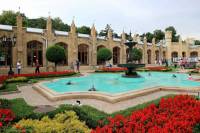 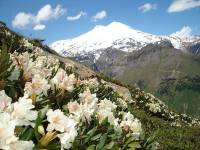 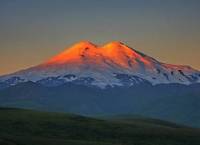 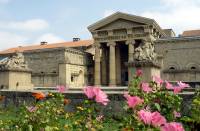 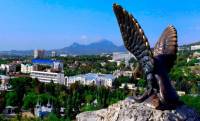 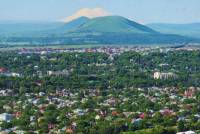 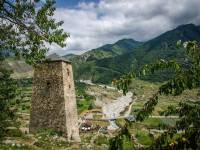 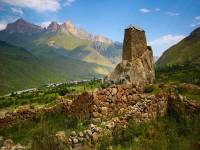 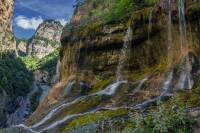 Преимущества тура: 1. Сопровождение группы групповодом из Перми (контроль маршрута, помощь, развлечения).2.  В автобусе предоставляется сервис: чай, кофе, печеньки, конфетки, информация по маршруту, просмотр фильмов, развлекательные викторины/игры, продажа товаров для дороги.3. 13 экскурсий:-город-курорт Ессентуки
-город-курорт Пятигорск
-музей-заповедник Лермонтова М.Ю.
-подъем на вершину горы Машук
-Приэльбрусье (гора Чегет)
-подъем на гору Эльбрус
-поляна Азау
-поляна Нарзанов с дегустацией "Нарзана"
-купание в оздоровительном комплексе "Гедуко"
-Верхняя Балкария
-крепости Курнаят и Зылги
-город-курорт Кисловодск
-город-курорт Железноводск
-дом-музей Л.Н.Толстого и станция дилижансов4. Входят в маршрут 1 экскурсия дополнительно (по сравнению с аналогичными предложениями на Пермском рынке): Железноводск!5. Поздравление именниников - сладкий подарок.6. В стоимость входит: 
-проезд на комфортабельном автобусе,
-страховка по проезду в автобусе,
-сопровождение представителем фирмы,
-проживание 3 ночи в номере,
-питание: 3 завтрака, 2 обеда, экскурсии.Преимущества тура: 1. Сопровождение группы групповодом из Перми (контроль маршрута, помощь, развлечения).2.  В автобусе предоставляется сервис: чай, кофе, печеньки, конфетки, информация по маршруту, просмотр фильмов, развлекательные викторины/игры, продажа товаров для дороги.3. 13 экскурсий:-город-курорт Ессентуки
-город-курорт Пятигорск
-музей-заповедник Лермонтова М.Ю.
-подъем на вершину горы Машук
-Приэльбрусье (гора Чегет)
-подъем на гору Эльбрус
-поляна Азау
-поляна Нарзанов с дегустацией "Нарзана"
-купание в оздоровительном комплексе "Гедуко"
-Верхняя Балкария
-крепости Курнаят и Зылги
-город-курорт Кисловодск
-город-курорт Железноводск
-дом-музей Л.Н.Толстого и станция дилижансов4. Входят в маршрут 1 экскурсия дополнительно (по сравнению с аналогичными предложениями на Пермском рынке): Железноводск!5. Поздравление именниников - сладкий подарок.6. В стоимость входит: 
-проезд на комфортабельном автобусе,
-страховка по проезду в автобусе,
-сопровождение представителем фирмы,
-проживание 3 ночи в номере,
-питание: 3 завтрака, 2 обеда, экскурсии.Преимущества тура: 1. Сопровождение группы групповодом из Перми (контроль маршрута, помощь, развлечения).2.  В автобусе предоставляется сервис: чай, кофе, печеньки, конфетки, информация по маршруту, просмотр фильмов, развлекательные викторины/игры, продажа товаров для дороги.3. 13 экскурсий:-город-курорт Ессентуки
-город-курорт Пятигорск
-музей-заповедник Лермонтова М.Ю.
-подъем на вершину горы Машук
-Приэльбрусье (гора Чегет)
-подъем на гору Эльбрус
-поляна Азау
-поляна Нарзанов с дегустацией "Нарзана"
-купание в оздоровительном комплексе "Гедуко"
-Верхняя Балкария
-крепости Курнаят и Зылги
-город-курорт Кисловодск
-город-курорт Железноводск
-дом-музей Л.Н.Толстого и станция дилижансов4. Входят в маршрут 1 экскурсия дополнительно (по сравнению с аналогичными предложениями на Пермском рынке): Железноводск!5. Поздравление именниников - сладкий подарок.6. В стоимость входит: 
-проезд на комфортабельном автобусе,
-страховка по проезду в автобусе,
-сопровождение представителем фирмы,
-проживание 3 ночи в номере,
-питание: 3 завтрака, 2 обеда, экскурсии.Преимущества тура: 1. Сопровождение группы групповодом из Перми (контроль маршрута, помощь, развлечения).2.  В автобусе предоставляется сервис: чай, кофе, печеньки, конфетки, информация по маршруту, просмотр фильмов, развлекательные викторины/игры, продажа товаров для дороги.3. 13 экскурсий:-город-курорт Ессентуки
-город-курорт Пятигорск
-музей-заповедник Лермонтова М.Ю.
-подъем на вершину горы Машук
-Приэльбрусье (гора Чегет)
-подъем на гору Эльбрус
-поляна Азау
-поляна Нарзанов с дегустацией "Нарзана"
-купание в оздоровительном комплексе "Гедуко"
-Верхняя Балкария
-крепости Курнаят и Зылги
-город-курорт Кисловодск
-город-курорт Железноводск
-дом-музей Л.Н.Толстого и станция дилижансов4. Входят в маршрут 1 экскурсия дополнительно (по сравнению с аналогичными предложениями на Пермском рынке): Железноводск!5. Поздравление именниников - сладкий подарок.6. В стоимость входит: 
-проезд на комфортабельном автобусе,
-страховка по проезду в автобусе,
-сопровождение представителем фирмы,
-проживание 3 ночи в номере,
-питание: 3 завтрака, 2 обеда, экскурсии.Дата тура:09.08 - 16.08, 23.08 - 30.08 Продолжительность:8 дней /7 ночей (на Кавказе 4 дня)Описание:Курорты Кавказских минеральных вод, или сокращенно Кавминводы, КМВ, располагаются на Кавказе, в Ставропольском крае и объединяют четыре города - курорта: Кисловодск, Ессентуки, Пятигорск, Железноводск. Эти целебные места славились с давних пор. Еще во времена А.С.Пушкина дворяне съезжались "на воды" - провести время в достойном обществе и самим отдохнуть с пользой для здоровья. Но не нужно забывать, что Кавказские минеральные воды и Северный Кавказ - это еще и богатейшая сокровищница природных достопримечательностей и идеальный регион для любителей потрясающих экскурсионных туров! Здесь и города, и музеи, и парки, и памятники. Здесь в каждом городе можно вспоминать цитаты Пушкина и Лермонтова, которые нежно любили эти места. Здесь, как только выезжаешь на природу, не отрываясь смотришь на пейзажи за окном и впитываешь в себя всю окружающую красоту!
А также термальные источники с минеральной водой, окунувшись в которые обновляешь и тело и дух порадуют туристов, которе хотят не только отдохнуть, но и оздоровиться! Ведь на Кавказе полезно все и воздух и климат и вода!Программа тура:1 день: 22.00- Выезд из Перми.
2 день: В дороге.
3 день: Встреча с гидом. Завтрак самостоятельный (за доп. плату).
09.00 - Экскурсия в город-курорт Ессентуки. В ходе экскурсии Вы узнаете историю открытия и развития самого молодого курорта Кавказских Минеральных Вод, являющегося уникальным по лечению заболеваний. Вы прогуляетесь по тенистому курортному парку, попробуете не имеющую аналогов минеральную воду источников № 4 и № 17, полюбуетесь питьевыми галереями и зданием механотерапии. Вы увидите памятник архитектуры, охраняемый ЮНЕСКО - здание грязелечебницы, посетите Императорские купальни, узнаете об истории санаторно-курортного дела в России, об ученых, создававших курорт. Полюбуетесь Каскадом фонтанов, которые ведут к Театральной площади. В Ессентуках сохранилась память о замечательных людях, побывавших на курорте: Ф.И. Шаляпине, В.Ф. Комиссаржевской, А.М. Горьком и т.д.
Прибытие в г.Пятигорск. Обед .
Размещение в гостинице.
Экскурсия по Пятигорску (пешеходная). Вы посетите музей-заповедник М.Ю. Лермонтова и лермонтовские места – озеро Провал, беседку «Эолова арфа», Академическую галерею, гору Горячая, парк Цветник, центр города - курортную зону.
Пятигорск – город с интересной историей, удивительной архитектурой и с чудесными лечебными факторами – климатом и минеральными источниками. Во время экскурсии(по желанию), поднявшись на вершину горы Машук по канатной дороге, Вы сможете увидеть великолепную панораму гор Центрального Кавказа и Эльбруса.
Возвращение в гостиницу
Ужин самостоятельно или по предварительной заявке за доп. плату.
4 день:
Завтрак (сухой паек). Ранний выезд.
Экскурсия в Приэльбрусье.
Это самый высокогорный район России, который является крупнейшим центром туризма, альпинизма и горнолыжного спорта.
Величественный двуглавый Эльбрус — сколько легенд сложено о нём, сколько мистики, сколько мест силы. Эльбрус входит в семерку высочайших вершин мира, обязательных для покорения настоящими альпинистами.
Эльбрус – это спящий вулкан, большое количество минеральных источников у его подножия и особенно теплых, говорят о продолжающейся деятельности в недрах этой горы. Остывающая магма снабжает углекислым газом минеральные источники, которые выходят на поверхность нарзанами , известные на весь мир своими целебными свойствами.
Гора счастья, Великая гора, Управляющий ветрами (и много других названий Эльбруса) привлекает к себе людей со всего мира, одни идут к его вершинам, другие несутся вниз по его склонам на лыжах.
Энергетика Эльбруса необычайно мощная. Можно сказать — это космическая антенна, которая связывает Землю со Вселенной. Даже кратковременное пребывание на его склонах благотворно сказывается на состоянии духа человека.
Подъем по Канатным дорогам позволят Вам , откуда полюбоваться изумительным видом на вечно снежные горы Кавказа.
Поляна Чегет. Подъем канатно-кресельной дорогой на склон горы Чегет макс. на высоту 3030м над у/м, чтобы со стороны полюбоваться Ошгомахо (Горой-Счастья) — Эльбрусом. Ведь согласно кабардинскому преданию: достаточно лишь взгляда в сторону Эльбруса, чтобы исполнилось Ваше желание.
Поляна Азау. Канатные дороги Эльбруса поднимают на высоту 3000 м над у/м, 3750м, а выше на ратраках до Приюта. С высоты 4100м перед Вами откроется незабываемая, можно сказать фантастическая панорама вершин и хребтов Главного Кавказского, от которой дух захватывает!
Поляна Нарзанов. Прогулка по поляне. Дегустация нарзанов. Приятный на вкус, шипящий нарзан, выходящий из недр самого Эльбруса бодрит и освежает.
Обед в одном из кафе по маршруту экскурсии за дополнительную плату.
Обед: шашлык, национальные балкарские лепешки из сыра и мяса, чай из горных трав, айран, это и многое другое можно отведать в местных кафе. На местном рынке можно приобрести сувениры и самые разные вязанные шерстяные изделия для своих близких на память из Приэльбрусья.
Оздоровительный комплекс «Гедуко»
Люди приезжают в термальный комплекс «Гедуко» за здоровьем и долголетием, и черпают их в благодатных водах природного термального источника. У Вас будет уникальная возможность познакомиться с исключительными свойствами «живой воды» – источника вечной молодости, которая способствует уникальному общему оздоровлению, омолаживанию, снижению веса и подпитывает жизненные силы, снимает напряжение и усталость, улучшает состояние эмоциональной сферы.
Возвращение в Пятигорск.
Ужин самостоятельно или по предварительной заявке за доп. плату.5 день: Завтрак. Выезд.
В этот вы отправитесь на экскурсию к заоблачным высотам Верхней Балкарии.
Вы прогуляетесь к знаменитым Чегемским водопадам и вберете в себя энергию падающей воды водопадов.
А далее путь пройдет к карстовому озеру ,одному из самых глубоких карстовых озер в мире – Голубому озеру. Голубое озеро поражает уникальностью цвета воды.
Вам предстоит пройти древней дороге, которую в былые времена выбили в отвесной скале. Находясь у края дороги, вы увидите и ощутите многолетнюю, грандиозную работу реки.
 Это по истине захватывающая экскурсия, которая останется в вашей памяти на  долго. 
Потрясает своей мощностью, архитектурой оборонительная система-крепости Курнаят и Зылги, которая как бы выросла из отвесной скалы, кешене  селений Шканты и Курнаят. Увиденное, унесет вас в далекий и загадочный мир прошлого. И все это великолепие- Верхняя Балкария.
Вас наполнит могучая сила Кавказа при посещении уникального места слияния рек Черека и Ишкирти,.  
Так же у Вас будет возможность получить не забываемое удовольствие, искупавшись в горячем термальном источнике  Аушигер (доп. плата),придав своему здоровью целительную энергию Кавказа.
Вы проведете потрясающий, прекрасный день, полный  приятных воспоминаний о Кавказе, о Чегемских водопадах и Верхней Балкарии!
Возвращение в Пятигорск.
Ужин самостоятельно или по предварительной заявке за доп. плату.6 день: Завтрак в гостинице проживания.
Освобождение номеров.
Экскурсия «Кисловодск-город солнца».Во время экскурсии Вы познакомитесь с историей основания и развития самого южного курорта Кавказских Минеральных Вод, крупнейшего климатического и кардиологического курорта России – Кисловодска и его окрестностей. Курорт был основан по рескрипту Александра I, как лечебная местность государственного значения. С момента основания в 1803 году город вырос, был создан уникальный курортный парк, построены бальнеологические учреждения, санатории и пансионаты. Каждого приехавшего в город ждет встреча с интереснейшими природными объектами, которые были опоэтизированы народами Кавказа - это источник Нарзана, разные по окраске скалы, ущелья и горные хребты.
В экскурсии Вы увидите и рукотворный курортный парк с оригинальной парковой архитектурой, и памятники, созданные природой. Вы побываете у горы Кольцо, в том месте, где не раз бывал М.Ю. Лермонтов. Именно к этой горе поэт отправляет героев повести «Княжна Мэри» полюбоваться закатом солнца «сквозь каменное окошко». И, конечно, Вы сможете по достоинству оценить вкус «богатырской воды» - целебного нарзана и насладиться упоительным воздухом курорта, вспомнив строки М.Ю. Лермонтова: «Воздух Кисловодска располагает к любви».
Обед в одном из кафе по маршруту экскурсии.
Экскурсия в город-курорт Железноводск – самый маленький из группы городов, утопающий в зелени естественного леса, известен своими достопримечательностями и знаменитыми водами Славяновской, Смирновской, аналогов которым нет на Евро-азиатском континенте. Дегустация вод. Туристы увидят дворец эмира Бухары, Пушкинскую галерею, а выйдут из парка по самой красивой каскадной лестнице Кавминвод, украшенная скульптурными персонажами сказок Бажова. Посетят одну из двух сохранившихся в нашей стране почтовую Станцию Дилижансов, на территории которой организован музей Л.Н.Толстого-дворик, где останавливался писатель. Здесь он работал над «Письмом с Кавказа», обдумывал «Роман русского помещика», работал над повестью «Отрочество». Домик и двор в том же виде, в каком его видели путешественники прошлого. Музей является филиалом ГМТ «Культурный центр им. Л.Н.Толстого».
19.00 - Отправления в Пермь.
7 день: В дороге.
8 день: В 12.00-14.00 – Прибытие в Пермь.Проживание:Гостиница "Машук" находится в центре курортной зоны города Пятигорска, в 7 минутах от канатной дороге и бювета с минеральной водой. Рядом тропа здоровья, магазины и сувенирные лавки.
Номера категории «эконом» - предназначены для любителей активного отдыха, в них приятно восстановить силы после увлекательных экскурсий.
Однокомнатный номер с балконом. Площадь номера до 19 кв. м.
Оснащение номера:
• Wi-Fi интернет • отопление • две односпальные кровати с ортопедическим матрасом или одна двуспальная • шкаф/гардероб • письменный стол.
Ванная комната:
• душевая кабина • туалетные принадлежности (гель для душа, шампунь, мыло) • туалет
Чайник и фен Вы можете взять на стойке службы приема и размещения.В стоимость входит:Проезд на комфортабельном автобусе, страховка по проезду в автобусе, сопровождение представителем фирмы, проживание 3 ночи в номере, выбранной категории, питание: 3 завтрака, 2 обеда, экскурсии по программе.Дополнительно обязательно оплачивается в офисе при бронировании:--Дополнительно обязательно оплачивается в ходе тура:Посещение музея-заповедника М.Ю. Лермонтова – 150 руб.
Входные билеты в дом-музей Л.Н.Толстого и станции дилижансов – 150 руб.
Г.Грозный (входные билеты на Высотки Грозный Сити», музеи) – 250 руб.
Экосбор в Приэльбрусье - 50 руб.Дополнительно по желанию оплачивается:Канатная дорога на г. Машук – 360 руб.
Канатные дороги в Приэльбрусье -Чегет -700р, Азау -950р/1350р.
Купание в термальном источнике «Гедуко» – 200 руб
Купание в термальном источнике Аушигер - 150 руб.
Питание, не входящее в стоимость тура.Комментарий агента:В ходе туры вы познакомитесь со всеми городами-курортами Кавказских минеральных вод. Мы постарались сделать Вашу поездку максимально комфортной, познавательной и интересной! Вас ждет: 1. Сопровождающая по всему пути следования. 2. Комфортабельный автобус туристического класса с кондиционером, телевизором, откидными спинками и большим багажным отделением. Также, каждые 3 часа автобус останавливается на санитарную остановку. 3. Чай, кофе, печенье, карамель в пути в автобусе. 4. Гарантированная гостиница в центре Пятигорска с удобствами в номере. 5. Комплексное питание по маршруту. 6. Профессиональные гиды по маршруту. 7. Насыщенная экскурсионная программа улучшенная и обновленная на основании отзывов с прошлогодних поездок. 8. Приятная стоимость тура!Рекомендуется взять с собой:Для поездки в автобусе: плед, подушечка, кружка, перекус, деньги на посещение санитарных зон. Для экскурсий: фотоаппарат, деньги на сувениры и питание, удобную одежду и обувь по погоде, полотенце, купальник, сланцы для посещение термального источника, подходящую одежду и обувь для активного отдыха, деньги на входные билеты. Для экскурсии на Эльбрус: теплая одежда, солнцезащитные очки, солнцезащитный крем.Скидки при автобусном туре:Пенсионерам, школьникам до 12 лет - 150 руб.Стоимость тура на 1 человека:2-х местный номер с удобствами "эконом" (без телевизора) - 15 800 руб.
1-о местный номер с удобствами "эконом" (без телевизора)- 19 400 руб.
2-з местный номер с удобствами "стандарт" - 16 200 руб.
Доп. место для детей 12-17 лет - 15 200 руб.
Доп. место для детей 0-11 лет - 14 100 руб.Для туристов, выезжающих Удмуртии -  скидка 300 руб.Место и время отправления:22.00 - г. Пермь, ул. Ленина, 53 ("ТеатрТеатр").
Необходимые документы для поездки:Паспорт/свидетельство о рождении, мед. полис.